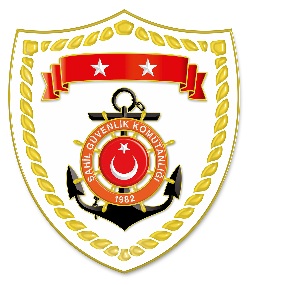 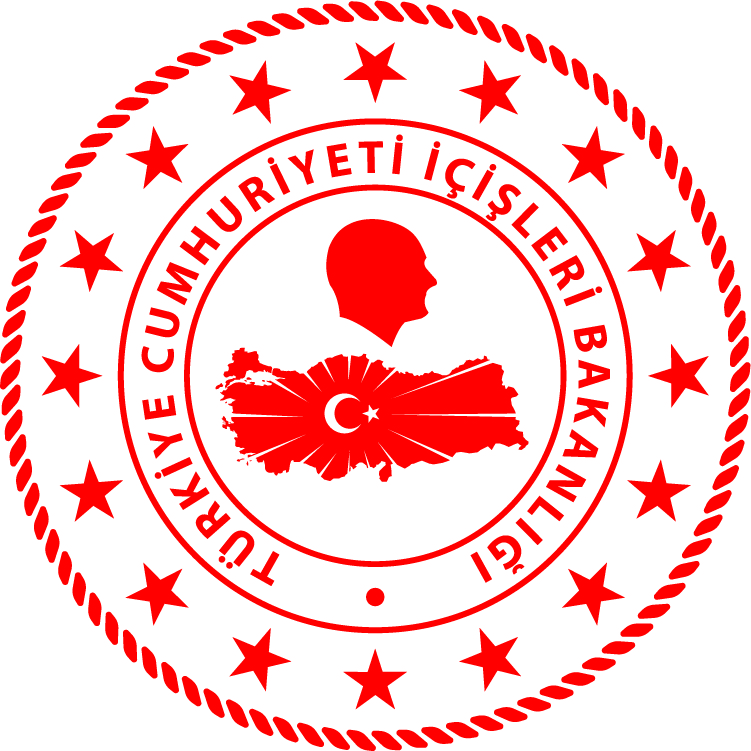 Ege Bölgesi*Paylaşılan veriler deniz yoluyla yapılan düzensiz göç esnasında meydana gelen ve arama kurtarma faaliyetleri icra edilen olaylara ait bilgiler içerdiğinden olayların bitiminde değişiklik gösterebilmektedir. Nihai istatistikî verilere, sona eren ay verisi olarak www.sahilguvenlik.gov.tr/baskanliklar/harekat/faaliyet_istatistikleri/duzensiz_goc_istatistikleri.html linkinden ulaşılabilmektedir.*Statistical information given in the table may vary because they consist of data related incidents which were occured and turned into search and rescue operations. The exact numbers at the end of the related month is avaliable on  www.sahilguvenlik.gov.tr/baskanliklar/harekat/faaliyet_istatistikleri/duzensiz_goc_istatistikleri.htmlS.NoTARİHMEVKİ VE SAATDÜZENSİZ GÖÇ VASITASIYAKALANAN TOPLAM DÜZENSİZ GÖÇMEN KAÇAKÇISI/ŞÜPHELİKURTARILAN/YAKALANAN TOPLAM DÜZENSİZ GÖÇMEN SAYISIBEYANLARINA GÖRE KURTARILAN/YAKALANAN DÜZENSİZ GÖÇMEN UYRUKLARI109 Ekim 2019AYDIN/ Didim
Büyük Menderes01.30Lastik Bot-4040 Suriye209 Ekim 2019AYDIN/Kuşadası06.35Lastik Bot-5656 Suriye309 Ekim 2019AYDIN/Kuşadası07.03Lastik Bot-2522 Suriye, 2 Filistin, 1 Irak409 Ekim 2019BALIKESİR/Ayvalık
Altınova06.53Lastik Bot-287 Suriye, 16 Kongo, 2 Mali, 3 Orta Afrika509 Ekim 2019İZMİR/Seferihisar
Sığacık03.34Lastik Bot-516 Suriye, 30 Kongo, 1 Angola, 5 Orta Afrika, 1 Nijerya, 1 Etiyopya, 7 Togo609 Ekim 2019AYDIN/Didim
Turna Burnu21.30Karada-4444 Suriye709 Ekim 2019İZMİR/Urla
Kokar Koyu22.35Lastik Bot-437 Suriye, 1 Irak, 10 Eritre, 5 Kongo, 2 Orta Afrika, 14 Senegal, 2 Gana, 2 Togo809 Ekim 2019İZMİR/Çeşme
Karaabdullah Burnu23.27Lastik Bot-1717 Afganistan